«Тридевятое царство»(спектакль)Действующие лица:Главный герой - ребенок.Царь 2. Василиса Прекрасная.3. Василиса Премудрая.4. Василиса — Искусница.5. Старуха у разбитого корыта.6. Двое из ларца одинаковых с лица.7. Золотая рыбка — перчаточная кукла.Ход мероприятия.Вступление.(Звучит музыка. Ребенок сидит за компьютером)РЕБЕНОК: (играет за компьютером) Ой, надоело! Все игры уже переиграл, все уровни прошел, всех победил… Чем бы заняться?! Надо косточки размять! А ну-ка все вместе (выполняют под музыку)ЗАРЯДКА (звонок по сотовому телефону)- Hello! Нет, уроки не делал! Да ну, неохота!(звонок по сотовому телефону)- Аллё! Здорово, ба! Чё?! Картошку копать? Не-е-е, не могу. Ну…, уроков много задали. Не-е-е, ну  нога болит…(положил трубку, встает, ходит по комнате)- Фу-у-у, достали!!! Всем я нужен! Все приходится делать самому: ходить в школу, учить уроки, помогать взрослым. Вот очутиться бы где-нибудь далеко, ну там в каком-нибудь тридевятом царстве, чтоб тебя никто не трогал, не звонил. И ничего не делать. И чтоб загадать желание, и оно тут же исполнялось бы!  Вот было бы здорово!!! (вдруг он что-то придумывает, садится снова за компьютер) А что если посмотреть в интернете? (печатает и диктует) Тридевятое царство, точка, ру… О-о-о, есть. Так, что тут. Исполнение всех желаний – то, что надо! И без особого труда! Класс!! Итак, заходим…(гаснет свет, звучит музыка, занавес открывается «Тридевятое царство»)Действие 1(Выход Царя)РЕБЕНОК: Где это я? Ничего не понимаю! (звучит рус. народ. музыка, выходит Царь с инструментами)А это кто? (разглядывает и понимает, кто перед ним) Настоящий царь что ли?!Здравствуйте, ваше величество! А вы не подскажете, где я?ЦАРЬ: Как где? Вот глупый! Ты в самом тридевятом царстве! (показывает вывеску)РЕБЕНОК: Как?! Не может быть! Машина времени какая-то!! (хватается за голову)ЦАРЬ: У нас в тридевятом царстве всё возможно!РЕБЕНОК: А чем это вы занимаетесь?ЦАРЬ: Я собираю схемы, чиню, работаю паяльником. Сейчас ведь без электроники и радиотехники никуда!РЕБЕНОК: Чините? Вы же царь! Вам положено ничего не делать!!ЦАРЬ: Знаю, но ведь так и со скуки помрешь от безделья-то!РЕБЕНОК: Ничего вы не понимаете!ЦАРЬ: Да это ты не понимаешь! 21 век на дворе!! Чего только не придумал, человек, какой техники не изобрел.  Вот отгадай, что это? Кто из ребят подскажет?ЗАГАДКИ1.  Скажешь: «Но-о» - он ни с места,Скажешь: «Тпру» - и ухом не поведет,Сена дашь – не ест, не жует,А коль надо – летит вперед (автомобиль)2. Кто-то в ящике сидит: то поет, то говорит? (телевизор)3. Крылья есть, перьев нет,Пролетит – и скрылся след (Самолет, ракета)4. Он с хвостом резиновым,С желудком парусиновымКак загудит его мотор,Глотает он и пыль, и сор (Пылесос)5.  Что за чудо – синий дом!Ребятишек много в нем.Носит обувь из резиныИ питается бензином! (Автобус)6. Стоит красивый сундучок,Его не тронешь – он молчок.А стоит ручки повертеть,Он будет говорить и петь (радиоприемник)7. Провёл я солнцеЗа своё оконце,К потолку подвесил,Стало дома весело (Электролампочка)ЦАРЬ: Вот так вот! Вон какие ребята умные! А ты?! Неуч! Эй, стража, отрубить ему голову!!!РЕБЕНОК: Нет, стойте, стойте! Я компьютер знаю!ЦАРЬ: Ой, компьютер! Небось, только в игры и умеешь? А своими руками пробовал что-нибудь собирать, мастерить?РЕБЕНОК: Ещё чего!ЦАРЬ: Ах, ты, бездельник!! Если ты чему-нибудь не научишься у нас в тридевятом царстве, отрублю тебе голову!!! Так и знай! (ребенок убегает сломя голову)Действие 2(Выход Старушки)РЕБЕНОК: Как же отсюда выбраться?! Что делать?! (выходит бабушка) Эта что за бабуля?!  Из сказки, наверно, какой-то,?! Не могу вспомнить… Море, старик, разбитое корыто…Какая это сказка? (спрашивает ребят) Здравствуйте, бабушка! Вы из сказки о золотой рыбке.СТАРУШКА: Толку-то от этой золотой рыбки: корыто опять разбилось!РЕБЕНОК: Да кто сейчас корытом пользуется, есть же современные стиральные машины!СТАРУШКА: Ой, а я без тебя не знаю. Была и стиральная машинка, только тоже сломалась.РЕБЕНОК: А как мне золотую рыбку повидать?СТАРУШКА: Да вот оно, море-то, рядом. Покличешь, она и явиться. Надоело мне всё! Попроси-ка её, сделать меня морской царицей!! Ступай!РЕБЕНОК: ( Зовёт золотую рыбку) Эй, рыбка, золотая рыбка, ты где? Ты что не слышишь, что ли? Я хочу, чтобы ты…РЫБКА: Что тебе надобно?! А ты невод сплёл, меня поймал? Палец о палец не ударил, а туда же… Ничего от меня не жди!РЕБЕНОК: И тут работать заставляют! Бабка вон корону просила, хочет быть морской царицей!РЫБКА: Всё не угомонится, старая!! Иди восвояси, будет бабке корона! (исчезает)РЕБЕНОК: А как же я?! (идет к старушке)СТАРУШКА: (сидит в короне, красуется) Ну что же эта корона?! (снимает) Смотри, ни украшений на ней, ни камней, даже цветов и то нет. Опять придется всё самой доделывать! Идем, поможешь мне.РЕБЕНОК: Да вот ещё!ИГРА «УКРАШЕНИЕ КОРОНЫ»СТАРУШКА: А ну, ребята, помогите мне. Мне нужно 4 самых ловких. Вам необходимо сделать из бумаги украшение, повторяя за мной, и наклеить их на корону (дети выполняют задание)СТАРУШКА: (надевает корону) Ну вот, теперь я  настоящая морская царица!РЕБЕНОК: Да, а мне-то что делать? Если я чему-нибудь не научусь, никогда мне отсюда не выбраться! (плачет)СТАРУШКА: Обожди, обожди! Слушай, есть у нас в тридевятом царстве двое из ларца одинаковых с лица. Что  прикажешь – всё за тебя сделают.  Ступай скорей вон по той дорожке (уходит старушка. звучит музыка)Действие 3(Двое из ларца)РЕБЕНОК: Как она там сказала? Ребята, подскажите: «Двое…» (дети повторяют хором)ДВОЕ ИЗ ЛАРЦА: Что хозяин прикажешь сделать?РЕБЕНОК: А что вы можете делать?ДВОЕ ИЗ ЛАРЦА: Всё!РЕБЕНОК: А вы, правда, что ли, всё за меня делать будете?ДВОЕ ИЗ ЛАРЦА: Ага!РЕБЕНОК: Ну тогда…хочу…во-первых: пирожного (загибает один палец, а Двое из ларца загибают ему второй палец)РЕБЕНОК: Э-э, вы чего? И пальцы за меня загибать будете?ДВОЕ ИЗ ЛАРЦА: Ага!РЕБЕНОК: Ну ладно,  во-вторых: мороженого. Ну давайте загибайте, загибайте…(ждёт, когда палец загнут)  и конфет побольше…ДВОЕ ИЗ ЛАРЦА: Ага! (достают из ларца и начинают есть)РЕБЕНОК: Стоп, стоп, стоп! Вы что это? И конфеты за меня есть будете?ДВОЕ ИЗ ЛАРЦА: Ага!РЕБЕНОК: Да вы что обалдели! Вы сами-то что-нибудь руками делать умеете?!ДВОЕ ИЗ ЛАРЦА: Ага!РЕБЕНОК: Да вы хоть умеете, не знаю там, рисовать, шить?!ДВОЕ ИЗ ЛАРЦА: Ага!РЕБЕНОК: Ну, тогда продемонстрируйте!ДВОЕ ИЗ ЛАРЦА: Ага! (достают из ларца и начинают неправильно рисовать и шить)РЕБЕНОК: Да не так! А наоборот!ДВОЕ ИЗ ЛАРЦА: А-а-а! (меняются, но всё равно делают неправильно)РЕБЕНОК: Дайте-ка, я покажу, как правильно рисовать и шить! (делает, но тоже ничего не получается)ДВОЕ ИЗ ЛАРЦА: (смеются)РЕБЕНОК: Ой, на себя посмотрите! Отправляйтесь в свой ларец (бросает всё)ДВОЕ ИЗ ЛАРЦА:  По всяким премудростям специалисты у нас Василисы. Вот они  мастерицы! (И скрываются)Действие 4(Звучит музыка. Выход ВАСИЛИСЫ ПРЕКРАСНОЙ)ВАСИЛИСА ПРЕКРАСНАЯ: Здравствуйте, кто звал Василис. Я – Василиса Прекрасная!РЕБЕНОК: О, Василиса Прекрасная, помогите мне, пожалуйста, научите меня чему-нибудь, стража гонится за мной.ВАСИЛИСА ПРЕКРАСНАЯ: Так и быть, помогу тебе. Я обладаю волшебной кистью и красками. Могу рисовать и на бумаге, и на ткани. Посмотри на этот прекрасный цветок (Цветок-батик)РЕБЕНОК: Как? Сами рисуете? А разве у вас в тридевятом царстве не исполняются желания?!ВАСИЛИСА ПРЕКРАСНАЯ: Конечно, исполняются. Загадала, приложила фантазию и умение, и готово. Хочешь попробовать? А вы, ребятки?ИГРА «ХУДОЖНИКИ»ВАСИЛИСА ПРЕКРАСНАЯ: Сейчас мы вместе нарисуем цветы, но необычным образом. На конце палки закреплён фломастер, ваша задача – нарисовать цветок. Делимся на 2 команды. Посмотрим, у какой команды получится аккуратней и красивей (проводится конкурс, Ребенок тоже пробует, он не получается)РЕБЕНОК: Вот так здорово!ВАСИЛИСА ПРЕКРАСНАЯ: Таким образом исполняются желания. Запомнили, что для этого нужно? (умение и фантазия)РЕБЕНОК: Теперь я могу пойти к царю.ВАСИЛИСА ПРЕКРАСНАЯ: Не торопись, у тебя ещё не всё получается! Отправляйся-ка ты к моей сестре Василисе-искуснице.РЕБЕНОК: Ещё не всё?! Ну ладно, до свидания!Действие 5(Звучит музыка. Выход ВАСИЛИСЫ-ИСКУСНИЦЫ)РЕБЕНОК: Здравствуйте, а вы ВАСИЛИСА-ИСКУСНИЦА?ВАСИЛИСА-ИСКУСНИЦА: Здравствуй, коль не шутишь! Чего тебе надобно?РЕБЕНОК: Царь повелел мне научиться чему-нибудь, иначе мне отрубят голову.ВАСИЛИСА-ИСКУСНИЦА: Ну что ж, я могу тебе помочь. Только тебе понадобится аккуратность и старание!РЕБЕНОК: Я боюсь, что у меня ни того, ни другого нет (заглядывает в карманы)ВАСИЛИСА-ИСКУСНИЦА:  А может, попробуешь? И тебе ребята помогу.ИГРА «АППЛИКАЦИЯ»ВАСИЛИСА-ИСКУСНИЦА: Делимся, на 2 команды. Задача каждого –  приклеить лепесток из ткани на свою картинку. Не забывайте об аккуратности и старании. Приготовились, начали.РЕБЕНОК: Ух, ты! Какая красота! Ну, всё! Я отправляюсь к царю.ВАСИЛИСА-ИСКУСНИЦА: Ох, и торопишься же ты! Нет в тебе ума и терпения! А этому ты можешь научиться у третьей нашей сестры Василисы Премудрой.РЕБЕНОК: Ой, я и так уже много знаю (машет рукой)Действие 6(Звучит музыка. Выход ВАСИЛИСЫ ПРЕМУДРОЙ)ВАСИЛИСА ПРЕМУДРАЯ: Кто здесь самый умный?РЕБЕНОК: Кто? А-а-а, ну я. А что?ВАСИЛИСА ПРЕМУДРАЯ: Я – Василиса Премудрая. Если ты себя считаешь самым умным, реши мои задачки!РЕБЕНОК: В школе надоели своими задачками! Ну давайте свою задачку. Подумаешь!! Если что,  ребята подскажете (подмигивает)?ЗАДАЧКИВАСИЛИСА ПРЕМУДРАЯ: Ну, будьте внимательны! (1-2 задачки и эксперимент)Что легче: 1 кг ваты или 1 кг железа? (одинаковы)Как с помощью только одной палочки образовать на столе треугольник? (Положить ее на угол стола.)      3. Курица на одной ноге весит . Сколько она будет весить, если встанет на две  ноги?Пара лошадей пробежала 17км. Какое расстояние пробежала каждая лошадь? Две девочки шли в парк, им повстречались ещё пять подруг. Сколько всего девочек шли в парк?Молодцы! А теперь предлагаю посмотреть на настоящее чудо - вулкан. (добавляет в питьевую соду уксус в приготовленный макет вулкана. Пойдет бурная реакция нейтрализации, содержимое блюдца начнет пениться и вскипать большими пузырями (осторожно, не наклоняться!).ВАСИЛИСА ПРЕМУДРАЯ: Ребята, что произошло? Верно. Этот опыт наглядно показывает взаимодействие щелочи с кислотой, реакцию нейтрализации.РЕБЕНОК: Вот это да! Чего только не изобретает человек!!Действие 7(ЗВУЧИТ МУЗЫКА. Выход всех Василис и ЦАРЯ)ЦАРЬ: А-а-а, вот ты где, прохиндей! Ну? Как? научился чему-нибудь?РЕБЕНОК: Да, ваше величество, тут немножко…Вот, складывать бумагу, рисовать, клеить, решать задачки  и даже делать, как их там…эксперименты. Вот!ЦАРЬ: И всё?! Маловато будет. Тебе многому ещё нужно научиться! Ну, тогда потешил бы хоть нас, повеселил что ли?!РЕБЕНОК: А как?ЦАРЬ: Вон бубен бери, поиграй что ли?ИГРА С БУБНОМРЕБЕНОК: Ну, ребята, выручайте. Передаём друг другу быстро бубен под музыку, хлопая его об ладошку. Но как только музыка закончится, вы должны остановиться. Приготовились, начали…(тот, у кого остался бубен, выполняет задание)РЕБЕНОК: Молодцы, ребята!ЦАРЬ: Ну, тут ты схитрил, конечно!РЕБЕНОК: Да я, да я…я могу на гитаре сыграть!ЦАРЬ: Так что ж ты молчал-то, сыграй уж, потешь нас! (исполнение песни под гитару)ЦАРЬ: Где это ты  научился всему?РЕБЕНОК: А этому меня научили в тридевятом царстве под названием Центр детского технического творчества «Биктырыш»! И ещё там можно научиться многому, многому. Мы предлагаем заниматься в разных объединениях…(представление педагогов)  ЦАРЬ: Вот видишь, какое богатое наше тридевятое царство!ВАСИЛИСА ПРЕМУДРАЯ: Главное, ребята, запомните: умения так быстро не приобретаются!ВАСИЛИСА ПРЕКРАСНАЯ: Необходимо прикладывать фантазию, терпение…ВАСИЛИСА-ИСКУСНИЦА: Аккуратность и старание!ВСЕ: Ребята! Мы вас ждём!!!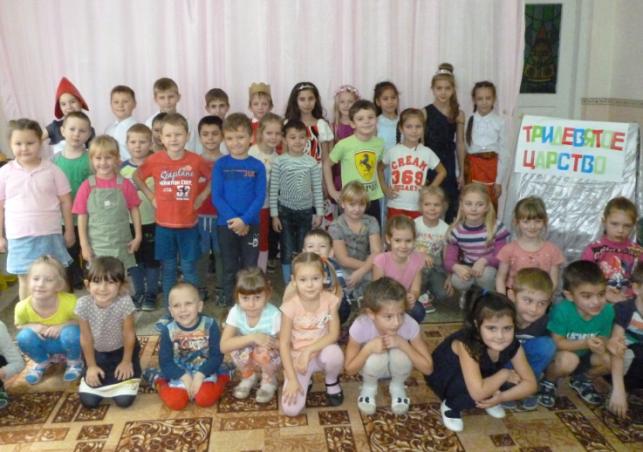 